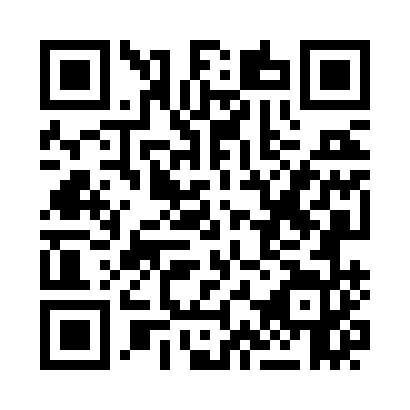 Prayer times for Wadeye, AustraliaWed 1 May 2024 - Fri 31 May 2024High Latitude Method: NonePrayer Calculation Method: Muslim World LeagueAsar Calculation Method: ShafiPrayer times provided by https://www.salahtimes.comDateDayFajrSunriseDhuhrAsrMaghribIsha1Wed5:487:0112:494:086:377:452Thu5:487:0112:494:086:367:453Fri5:497:0212:494:086:367:454Sat5:497:0212:494:086:357:445Sun5:497:0212:494:076:357:446Mon5:497:0212:494:076:357:447Tue5:497:0312:484:076:347:448Wed5:497:0312:484:076:347:439Thu5:497:0312:484:076:347:4310Fri5:507:0312:484:066:337:4311Sat5:507:0412:484:066:337:4312Sun5:507:0412:484:066:337:4213Mon5:507:0412:484:066:327:4214Tue5:507:0412:484:066:327:4215Wed5:507:0512:484:066:327:4216Thu5:517:0512:484:066:327:4217Fri5:517:0512:484:056:317:4218Sat5:517:0512:484:056:317:4119Sun5:517:0612:484:056:317:4120Mon5:517:0612:484:056:317:4121Tue5:517:0612:494:056:317:4122Wed5:527:0712:494:056:317:4123Thu5:527:0712:494:056:307:4124Fri5:527:0712:494:056:307:4125Sat5:527:0812:494:056:307:4126Sun5:537:0812:494:056:307:4127Mon5:537:0812:494:056:307:4128Tue5:537:0812:494:056:307:4129Wed5:537:0912:494:056:307:4130Thu5:537:0912:504:056:307:4131Fri5:547:0912:504:056:307:41